TÍTULO: subtítulo (se aplicável)AutorAutorAutorRESUMO: Texto informativo de no máximo 250 palavras na língua original do artigo. Deve ser formatado em fonte Calibri 11, espaço simples. Deve incluir introdução ao tema, objetivo(s), procedimentos metodológicos, resultados/discussões e conclusões. Deve ser acompanhado de 3 a 5 palavras-chave na língua original do artigo, separadas por ponto.Palavras-Chave: Políticas Públicas. Universidade. Periódico Científico. Artigo.TITLE: subtitle (if applicable)ABSTRACT: Informative text of a maximum of 250 words in English. It must be formatted in Calibri 11 font, single space. It must include a thematic introduction, objective(s), methodological procedures, results/discussions, and conclusions. It must be accompanied by 3 to 5 keywords in English, separated by a dot.Keywords: Public Policies. University. Scientific Journal. Article.TÍTULO: subtítulo (si aplicable)RESUMEN: Texto informativo de un máximo de 250 palabras en el idioma Español. Debe estar formateado en fuente Calibri 11, espacio simple. Debe incluir una introducción al tema, objetivo(s), procedimientos metodológicos, resultados/discusiones y conclusiones. Debe ir acompañado de 3 a 5 palabras-clave en el idioma Español, separadas por un punto.Palabras-Clave: Políticas Públicas. Universidad. Revista Científica. Artículo.1 INTRODUÇÃOTodos os documentos originais devem ser enviados por meio da plataforma Open Journal Systems (OJS), versão OJS 3.3.0.11. O documento deve estar gravado no formato .DOC ou .DOCX (Microsoft Word), formatado e padronizado de acordo com o Template e as recomendações da Política Editorial da RIPPMar. Todos os metadados devem ser preenchidos: título do documento, subtítulo do documento (se houver), resumo, palavras-chave, nome(s) completo(s) do(s) autor(es), último grau acadêmico, afiliação, e-mail, ORCID, Lattes, telefone e endereço postal.Os documentos podem ser escritos em português, inglês ou espanhol. No caso de o texto original ser escrito em inglês, elaborar o segundo e o terceiro resumos em português e espanhol. No caso de o texto original ser escrito em espanhol, elaborar o segundo e o terceiro resumos em português e inglês.Os documentos que não apresentem linguagem acadêmico-científica ou erros gramaticais e/ou ortográficos não são aceitos. O autor é responsável pela tradução (quando for o caso), correções ortográficas e/ou gramaticais, bem como de estilo da submissão. A Equipe Editorial pode fazer pequenas correções de estilo e layout durante a edição do texto para adequá-lo as normas editoriais da RIPPMar para publicação.O documento deve estar formatado de acordo com o Template da RIPPMar. O estilo usado em cada parte do template deve estar identificado com o prefixo RIPPMar como, por exemplo: “1-RIPPMar-Título do Artigo 1” para facilitar sua identificação.2 DESENVOLVIMENToO conteúdo do documento deve ser digitado em espaço 1,5cm, com margens de 3cm (superior e esquerda) e 2cm (inferior e direita), cuja página deve estar no tamanho A4. As páginas devem ser numeradas. A formatação do corpo do texto é fonte Calibri 12. O corpo do texto (parágrafos) deve ser justificado e digitado com espaçamento 1,5cm entre linhas. A primeira linha do parágrafo deve ter um deslocamento de 1,25 cm.O documento deve ser organizado em tópicos, sendo que cada seção deve ser digitada em letras maiúsculas (caixa alta) como, por exemplo: RESUMO, INTRODUÇÃO, REFERENCIAL TEÓRICO, PROCEDIMENTOS METODOLÓGICOS, ANÁLISE DOS RESULTADOS, CONCLUSÃO etc.).Segundo RIPPMar (2023, p. 34):Citações com mais de três linhas devem ser blocadas, utilizar recuo de 4cm, espaçamento simples, espaçamento antes e depois de 6pt. Todas as citações constam das referências e utilizam a ABNT NBR:10520 (2023). A exatidão das citações utilizadas para a elaboração do conteúdo deve ser consistente.As citações com menos de três linhas devem atender a norma ABNT NBR:10520 (2023).As figuras, gráficos, quadros e tabelas devem iniciar o título com letra maiúscula, usar fonte tamanho 11, em negrito. A informação da fonte deve ser informada abaixo, usar a fonte tamanho 10, em negrito.Figura 1: Diretrizes para submissão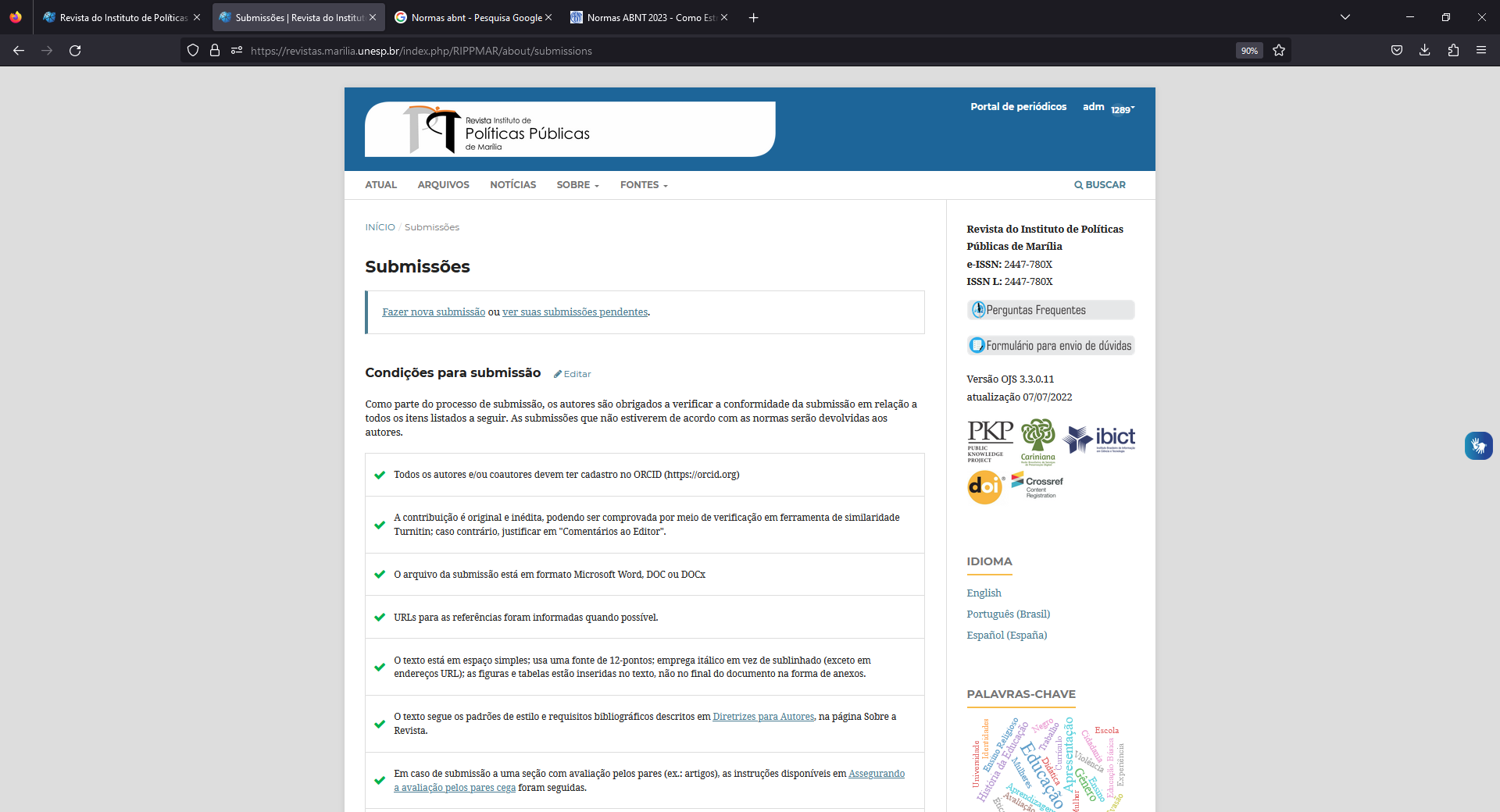 Fonte: https://revistas.marilia.unesp.br/index.php/RIPPMAR/about/submissions.Tabela 1: Quantidade de artigosFonte: RIPPMar (2022).Quadro 1: Dados qualitativosFonte: RIPPMar (2024).2.1 ObservaçõesOs artigos devem ser originais e escritos pelo(s) autor(es). Todos os nomes mencionados no campo de autoria devem ter contribuído efetivamente para o trabalho e elaboração do artigo. Toda submissão de documento na plataforma OJS da RIPPMar é verificada com o software iThenticate, um produto da TurnItIn que é uma ferramenta de verificação de similaridade e de plágio.O(s) autor(es) deve(m) estar ciente(s) de que qualquer violação dos direitos autorais, de leis de propriedade intelectual e códigos de ética são inaceitáveis e proibidos neste periódico.2.2 Formatação do Corpo do TextoA formatação do corpo do texto é fonte Calibri 12. Os parágrafos devem ser justificados e com espaçamento 1,5 cm entre linhas. A primeira linha deve ter um deslocamento de 1,25cm.Não usar sublinhado, negrito ou caixa alta no corpo do texto. Usar letras maiúsculas de acordo com a norma ortográfica da língua em que o texto está escrito e para siglas. Não usar espaço ou pontos em siglas. 3 CONCLUSÃONão há restrições quanto ao número total de referências a serem incluídas para a elaboração do documento. Não incluir referências que não foram citadas no documento e não deixar de citar no corpo do texto as referências que foram de fato usadas para a elaboração do documento. Recomenda-se que seja feita a citação do documento primário, evitando o uso de citação de citação (apud) ou revisões de maneira a dar o crédito à fonte ou ao autor original da ideia, dado ou informação apresentados.O(s) autor(es) devem observar as normas da ABNT referentes à: ‘Resumo’ (NBR:6028); ‘Artigo em publicação periódica’ (NBR:6022), 56); ‘Numeração progressiva das seções de um documento escrito’ (NBR:6024); ‘Trabalhos acadêmicos’ (NBR:14724); ‘Norma para datar’ (NBR:5892); bem como a norma de apresentação tabular do Instituto Brasileiro de Geografia e Estatística (IBGE) (https://biblioteca.ibge.gov.br/visualizacao/livros/liv23907.pdf).REFERÊNCIAS Todas as referências foram citadas e utilizam a ABNT NBR:6023/2018. A exatidão das referências utilizadas para a elaboração do conteúdo deve ser consistente. O(s) autor(es) deve(m) verificar se estão corretas.É necessário atender as seguintes regras:Alinhamento de texto: à esquerda.Espaçamento: simples entre linhas.Fonte: Calibri, tamanho 11.Ordem: alfabética e NÃO numerada.Espaço de uma linha em branco entre cada referência.Quantitativo de Artigos201920202021Total% TotalGênero231620%Assistência social113517%Permanência estudantil102310%Saúde221517%Educação322723%Outros121413%Total10111230100%Qualidade de ArtigosRelevânciaConsistênciaArtigos sobre políticas públicas em SaúdeAltaExcelenteArtigos sobre políticas públicas em EducaçãoAltaExcelenteArtigos sobre políticas públicas em Meio AmbienteAltaExcelenteArtigos sobre políticas públicas em EconomiaAltaExcelente